English March Madness Championship Bracket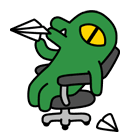 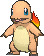 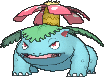 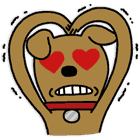 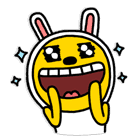 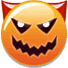 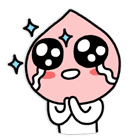 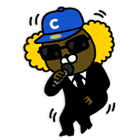 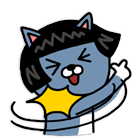 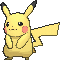 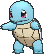 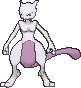 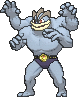 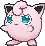 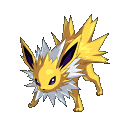 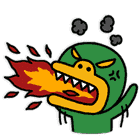 